                       SYED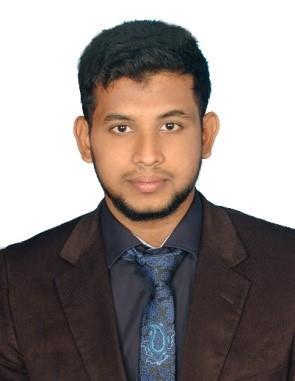                        SYED.338769@2freemail.com 	 CAREER OBJECTIVE To secure an opportunity in a dynamic organization, to enhance my skills to continuously  learn and simultaneously grow along with the growth of the companyPERSONAL SKILLSHard working and willingness to learn, update myself with new things, positive attitude in facing new challenges, excellent communication skills, enthusiastic in learning new technologies, good competitive spiritEDUCATION     2014-16    M.B.A (FINANCE AND HUMAN RESOURCE)                                                                            AMITY GLOBAL BUSINESS SCHOOL, CHENNAI                                      CGPA : 7.98    2011-14    BACHELOR OF COMPUTER APPLICATION                      THE NEW COLLEGE, CHENNAI                                       CGPA : 6.2    2010-11    HIGHER SECONDARY                     DOVETON CORRIE BOYS SCHOOL                                                    87%WORK EXPERIENCEPOSITION    : REAL ESTATE MEDIATOR (PART TIME)PERIOD        : 2011-2012                                      ROLES AND RESPONSIBILITIESConvincing the clients, making them to buy, lands etcPresents purchase offers to seller for consideration the propertiesNegotiate price and other sales terms and acts as an intermediary in negotiation between Buyers and sellers, generally representing each otherCompare the properties with similar properties that have recently sold to determine its Competitive market priceCOMPANY   : VINAY EVENT MANAGEMENTPOSITION     : TEAM LEADER (PART TIME)PERIOD         : 2013-2014PROFILE       : ONE OF THE REPUTED EVENT MANAGEMENT COMPANY                                  ROLES AND RESPONSIBILITIESInitiate the event on the and coordinate with the employeesTeam Management Lead the team and point of contact with the team during the event volunteer assistants Active role with coordination of COMPANY   : ZARYAH  INVESTMENT COMPANYPOSITION     : INTERNSHIP (HEAD HUNTING PROCESS AND EQUITIES)PERIOD         : 01/06/2015-31/07/2015PROFILE       : ONE OF THE REPUTED ISLAMIC INVESTMENT COMPANYCOMPANY   : ALI PROTIENS POSITION     : FOUNDER (HR CUM DISTRIBUTOR)PERIOD         : 2011-2016PROFILE       : ONE OF THE REPUTED MEAT SUPPLIER IN THE MARKET                                 ROLES AND RESPONSIBILITIESImport and export of meat locally into various hotel and sale of meat to the customersSupply chain managementCustomer service and satisfaction related to the productMaintaining the relationship with the customers and updating them about the current  price in the market ACADEMIC PROJECTTOPIC NAME  : ANALYTICAL STUDY IN ISLAMIC FINANCEPERIOD            :  01/06/2015-31/07/2015TOPIC NAME  : RISK MANAGEMET IN ISLAMIC BANKSPERIOD            :  01/01/2016-31/03/2016COMPUTER SKILLSGood command in Microsoft office, word, excel and excellent in power point presentationProgramming in C, C++, JAVA, ADVANCE JAVA, and DOTNETACHIVEMENTSAttended Budding HR Hunt and was one of the top five candidates of HR cacus 2015Nominee of HR debate (Best Managers) conducted by voltech HR servicesAwarded as the best speaker in New college by the Head of the departmentCertificate holder of social service (Help Age India)PERSONAL DETAILS          DATE OF BIRTH                       :   05/09/1993        GENDER                                       :   MALE        LANGUAGES KNOWN              :   TAMIL&ENGLISH (WRITE AND SPEAK),                                                                    HINDI&URDU (SPEAK),         NATIONALITY                           :    INDIAN        RELIGION                                    :   MUSLIM        VISA STATUS                             :  VISITDECLARATION              I hereby conform that the above information given by me is true to the best of my knowledge and belief